RESOLUCIÓN NÚMERO SESENTA Y CUATRO, NÚMERO CORRELATIVO                        MIGOBDT-2018-0066. UNIDAD DE ACCESO A LA INFORMACIÓN DEL MINISTERIO DE GOBERNACIÓN Y DESARROLLO TERRITORIAL. San Salvador, a las catorce horas del día treinta de abril de dos mil dieciocho. CONSIDERANDO: I. Que habiéndose presentado solicitud a la  Unidad de Acceso a la Información de esta Secretaria de Estado por la señorita ------------------------------------, el día 20 de abril de 2018. En la cual requiere: “Políticas, planes, estrategias y programas ejecutados desde el 2009 a la fecha, en materia de promoción, cumplimiento y defensa de los Derechos Humanos en El Salvador.- Normativa nacional en relación a los Derechos Humanos.- Informes sobre los Derechos Humanos- Otra documentación relacionada a los Derechos Humanos”  II. Que la referida solicitud cumple con todos los requisitos establecidos en el artículo 66 de la Ley de Acceso a la Información Pública (LAIP). III. No obstante, es oportuno expresar que el acceso a la información pública es un derecho en el que se puede solicitar y recibir información que solamente sea generada, administrada o que se encuentre en poder de las instituciones públicas según sus competencias. En ese sentido, el artículo 62 de la LAIP, hace mención que: “Los entes obligados deberán entregar únicamente información que se encuentre en su poder (...)”. IV)  Siendo oportuno manifestar que la Ley de la Procuraduría para la defensa de los derechos humanos establece en sus Art. 2 lo siguiente: “La Procuraduría es una institución integrante del Ministerio Público, de carácter permanente e independiente, con personalidad jurídica propia y autonomía administrativa, cuyo objeto será el de velar por la protección, promoción y educación de los Derechos Humanos y por la vigencia irrestricta de los mismos. Para los efectos de la presente ley se entenderá por derechos humanos los civiles y políticos, económicos, sociales y culturales y los de la tercera generación contemplados en la Constitución, Leyes y Tratados vigentes; así como los contenidos en declaraciones y principios aprobados por la Organización. “(subrayado se ha agregado), nótese de ese modo que las atribuciones a las que se refiere la solicitante, son ejercidas por la mencionada institución.  V) Por lo que es procedente declarar en este acto la incompetencia de esta Unidad, para dar respuesta  a lo requerido, debiendo en virtud del Art. 68 de la LAIP,  orientar al solicitante para que dirija su petición ante la entidad competente de dar respuesta a lo requerido, que puede ser la Unidad de Acceso a la Información Pública de Procuraduría para la defensa de los derechos humanos. POR TANTO, conforme a los Art. 86 inc. 3° de la Constitución, y en base al derecho que le asiste a la solicitante enunciado Arts. 2, 7, 9, 50, 62 y 72 de la Ley de Acceso a la Información Pública, esta dependencia, RESUELVE: 1° Declararse  la  incompetencia de  esta UAIP  para atender  y dar  respuesta  a  la  petición relacionada  en  el  preámbulo. 2° HABILÍTESE el derecho a recurrir conforme al Art. 82 de la Ley de Acceso a la Información. 3° REMITASE la presente por medio señalado para tal efecto. NOTIFIQUESE.JENNI VANESSA QUINTANILLA GARCÍAOFICIAL DE INFORMACIÓN AD-HONOREM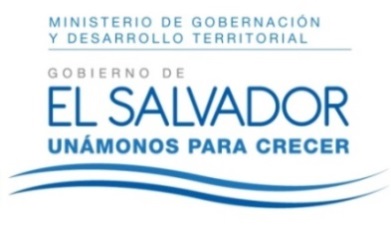 MINISTERIO DE GOBERNACIÓN Y DESARROLLO TERRITORIALREPÚBLICA DE EL SALVADOR, AMÉRICA CENTRALMINISTERIO DE GOBERNACIÓN Y DESARROLLO TERRITORIALREPÚBLICA DE EL SALVADOR, AMÉRICA CENTRALMINISTERIO DE GOBERNACIÓN Y DESARROLLO TERRITORIALREPÚBLICA DE EL SALVADOR, AMÉRICA CENTRAL